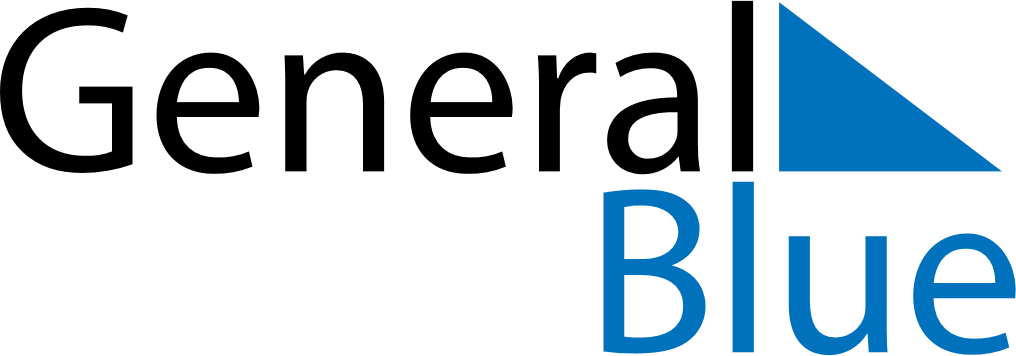 June 2024June 2024June 2024June 2024June 2024June 2024June 2024Lukunor, Chuuk, MicronesiaLukunor, Chuuk, MicronesiaLukunor, Chuuk, MicronesiaLukunor, Chuuk, MicronesiaLukunor, Chuuk, MicronesiaLukunor, Chuuk, MicronesiaLukunor, Chuuk, MicronesiaSundayMondayMondayTuesdayWednesdayThursdayFridaySaturday1Sunrise: 5:29 AMSunset: 5:55 PMDaylight: 12 hours and 25 minutes.23345678Sunrise: 5:30 AMSunset: 5:55 PMDaylight: 12 hours and 25 minutes.Sunrise: 5:30 AMSunset: 5:55 PMDaylight: 12 hours and 25 minutes.Sunrise: 5:30 AMSunset: 5:55 PMDaylight: 12 hours and 25 minutes.Sunrise: 5:30 AMSunset: 5:55 PMDaylight: 12 hours and 25 minutes.Sunrise: 5:30 AMSunset: 5:56 PMDaylight: 12 hours and 25 minutes.Sunrise: 5:30 AMSunset: 5:56 PMDaylight: 12 hours and 25 minutes.Sunrise: 5:30 AMSunset: 5:56 PMDaylight: 12 hours and 25 minutes.Sunrise: 5:30 AMSunset: 5:56 PMDaylight: 12 hours and 25 minutes.910101112131415Sunrise: 5:30 AMSunset: 5:56 PMDaylight: 12 hours and 26 minutes.Sunrise: 5:31 AMSunset: 5:57 PMDaylight: 12 hours and 26 minutes.Sunrise: 5:31 AMSunset: 5:57 PMDaylight: 12 hours and 26 minutes.Sunrise: 5:31 AMSunset: 5:57 PMDaylight: 12 hours and 26 minutes.Sunrise: 5:31 AMSunset: 5:57 PMDaylight: 12 hours and 26 minutes.Sunrise: 5:31 AMSunset: 5:57 PMDaylight: 12 hours and 26 minutes.Sunrise: 5:31 AMSunset: 5:58 PMDaylight: 12 hours and 26 minutes.Sunrise: 5:32 AMSunset: 5:58 PMDaylight: 12 hours and 26 minutes.1617171819202122Sunrise: 5:32 AMSunset: 5:58 PMDaylight: 12 hours and 26 minutes.Sunrise: 5:32 AMSunset: 5:58 PMDaylight: 12 hours and 26 minutes.Sunrise: 5:32 AMSunset: 5:58 PMDaylight: 12 hours and 26 minutes.Sunrise: 5:32 AMSunset: 5:59 PMDaylight: 12 hours and 26 minutes.Sunrise: 5:32 AMSunset: 5:59 PMDaylight: 12 hours and 26 minutes.Sunrise: 5:33 AMSunset: 5:59 PMDaylight: 12 hours and 26 minutes.Sunrise: 5:33 AMSunset: 5:59 PMDaylight: 12 hours and 26 minutes.Sunrise: 5:33 AMSunset: 5:59 PMDaylight: 12 hours and 26 minutes.2324242526272829Sunrise: 5:33 AMSunset: 6:00 PMDaylight: 12 hours and 26 minutes.Sunrise: 5:33 AMSunset: 6:00 PMDaylight: 12 hours and 26 minutes.Sunrise: 5:33 AMSunset: 6:00 PMDaylight: 12 hours and 26 minutes.Sunrise: 5:34 AMSunset: 6:00 PMDaylight: 12 hours and 26 minutes.Sunrise: 5:34 AMSunset: 6:00 PMDaylight: 12 hours and 26 minutes.Sunrise: 5:34 AMSunset: 6:00 PMDaylight: 12 hours and 26 minutes.Sunrise: 5:34 AMSunset: 6:01 PMDaylight: 12 hours and 26 minutes.Sunrise: 5:35 AMSunset: 6:01 PMDaylight: 12 hours and 26 minutes.30Sunrise: 5:35 AMSunset: 6:01 PMDaylight: 12 hours and 26 minutes.